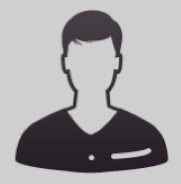 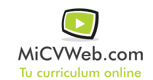 Experiencia ProfesionalExperiencia Profesional AMIUN 2/2016-9/2016-- Selecciona -- ((Seleccionar)) GUARDIA DE SEGURIDAD Armada Argentina 1/1981-12/2016-- Selecciona -- ((Seleccionar)) Buenos Aires ArgentinaMecanico de TurbinasProfesor Militar Instructor de TiroGuardia de seguridad con arma 8 meses (AMIUN)Habilidades y CapacidadesHabilidades y CapacidadesHabilidades y CapacidadesHabilidad 1Habilidad 2Habilidad 3Habilidad 4Habilidad 5Habilidad 6FormaciónFormaciónSUBINSTRUCTOR DE TIRO CON ARMAS MENORES 4/2013. Genérica no específica ESCUELA DE TECNICAS Y TACTICAS NAVALES. BASE NAVAL PUERTO BELGRANOMECANICO EN TURBINAS 12/1983BUP / COU (Bachillerato) / Secundaria . Administración y Dirección de Empresas ESCUELA DE MACANICA DE LA ARMADA. BUENOS AIRESFOTOGRAFO PROFESIONAL 12/2012. Genérica no específica DIRECCION GENERAL DE CULTURA Y EDUCACION  . PUNTA ALTA (Bs As)Formación ComplementariaFormación ComplementariaIdiomasIdiomasInformáticaInformáticaInformación adicionalhttp://fernandobocalon.MiCVweb.com